Протокол  №   109         «16»    квітня    2022  року у режимі відеоконференції                                                                     14 год. 00 хв.Головує: голова Комітету Кальченко С.В.Присутні  члени  Комітету: Євтушок С.М., Культенко А.В.,             Савченко О.С., Папієв М.М., Гринчук О.А., Загородній Ю.І., Марченко Л.І., Приходько Н.І., Синютка О.М.,  Фролов П.В. Відеозапис і стенограма не ведуться.Головуючий на засіданні голова Комітету Кальченко С.В. запропонував народним депутатам України - членам Комітету розглянути проект порядку денного, який напередодні було надіслано для ознайомлення народним депутатам України – членам Комітету та який включав 2 питання і питання «Різне»,   голова підкомітету Загородній Ю.І. запропонував доповнити  проект  порядку денного третім  питанням про Звернення Комітету Верховної Ради України з питань Регламенту, депутатської етики за організації роботи Верховної Ради України до парламентів країн  світу, яке попередньо передбачалося розглянути в питанні Різне, оскільки  інших пропозицій до проекту порядку денного засідання Комітету  не надійшло  головуючий поставив на голосування пропозицію прийняти за основу та в цілому порядок денний засідання Комітету.У зв’язку з втратою відеозв’язку з секретарем Комітету Папієвим М.М. підрахунок голосів під час голосування веде особисто голова Комітету (підпункт 6 пункту 4 Розділу VIII Прикінцеві положення Закону України «Про комітети Верховної Ради України»).У голосуванні беруть участь 10 (десять) народних депутатів України – членів Комітету.Голосували: за – 10, проти – 0, утрималися – 0 (прийнято одноголосно членами Комітету, які брали участь у голосуванні).ПОРЯДОК  ДЕННИЙПро лист Апарату Верховної Ради України від 14.04.2022 № 15/112022/63194 (868353).Інформує: голова Комітету Кальченко С.В.Про питання реалізації положень частини п’ятої статті 33 Закону України «Про статус народного депутата України» (уточнені відомості Апарату Верховної Ради України щодо обліку робочого часу окремих народних депутатів України у січні та лютому 2022 року) (листи від 29, 31 березня та 2 квітня 2022 року (електронні картки документів (852712), (852919), (852922).Інформує: голова Комітету Кальченко С.В.Про Звернення Комітету Верховної Ради України з питань Регламенту, депутатської етики за організації роботи Верховної Ради України до парламентів країн  світу.Інформує: голова Комітету Кальченко С.В.Різне.1. СЛУХАЛИ: Інформацію голови Комітету Кальченка С.В. про лист Апарату Верховної Ради України від 14.04.2022 № 15/112022/63194 (868353).У зв’язку з втратою відеозв’язку з секретарем Комітету Папієвим М.М. підрахунок голосів під час голосування веде особисто голова Комітету (підпункт 6 пункту 4 Розділу VIII Прикінцеві положення Закону України «Про комітети Верховної Ради України»).У голосуванні беруть участь 10 (десять) народних депутатів України – членів Комітету.Голосували: за – 10, проти – 0, утрималися – 0 (прийнято одноголосно членами Комітету, які брали участь у голосуванні).УХВАЛИЛИ: Рекомендувати  Апарату Верховної Ради України з 1 квітня 2022 року, в межах затверджених видатків на оплату праці за бюджетною програмою 0111010 «Здійснення законотворчої діяльності Верховної Ради України», здійснювати  нарахування  народним депутатам України надбавок, доплат, компенсації, в тому числі надбавки за інтенсивність праці, у розмірах, визначених рішеннями Комітету з питань Регламенту та організації роботи Верховної Ради України восьмого скликання від 08.12.2017 та від 19.12.2017 та рішенням Комітету від 19.01.2022.Рішення  Комітету надіслати Апарату Верховної Ради України для організації виконання.2. СЛУХАЛИ: Інформацію голови Комітету Кальченка С.В. про питання реалізації положень частини п’ятої статті 33 Закону України «Про статус народного депутата України» (уточнені відомості Апарату Верховної Ради України щодо обліку робочого часу окремих народних депутатів України у січні та лютому 2022 року) (листи від 29, 31 березня та 2 квітня 2022 року (електронні картки документів (852712), (852919), (852922).У зв’язку з втратою відеозв’язку з секретарем Комітету Папієвим М.М. підрахунок голосів під час голосування веде особисто голова Комітету (підпункт 6 пункту 4 Розділу VIII Прикінцеві положення Закону України «Про комітети Верховної Ради України»).У зв’язку з втратою відеозв’язку із головою підкомітету Приходько Н.І. у голосуванні беруть участь 9 (дев’ять) народних депутатів України – членів Комітету.Голосували: за – 9, проти – 0, утрималися – 0 (прийнято одноголосно членами Комітету, які брали участь у голосуванні).УХВАЛИЛИ: Виключити зі списку підпункту 1 пункту 1 рішення Комітету від 21 березня 2022 року (протокол № 106) «Про питання реалізації положень частини п’ятої статті 33 Закону України «Про статус народного депутата України» (відомості Апарату Верховної Ради України щодо обліку робочого часу народних депутатів України у лютому 2022 року)» народних депутатів України Дубнова Артема Васильовича (номер 15) та Железняка Ярослава Івановича (номер 17) і звернутися до Голови Верховної Ради України Стефанчука Р.О. видати відповідне розпорядження.Виключити зі списку підпункту 1 пункту 1 рішення Комітету від 9 лютого 2022 року (протокол № 101) «Про питання реалізації положень частини п’ятої статті 33 Закону України «Про статус народного депутата України» (лист Апарату Верховної Ради України від 3 лютого 2022 року (електронна картка документа (824365) щодо обліку робочого часу народних депутатів України у січні 2022 року)» народного депутата України Парубія Андрія Володимировича  (номер 22) і звернутися до Голови Верховної Ради України Стефанчука Р.О. видати розпорядження про внесення змін до додатку до розпорядження Голови Верховної Ради України від 15 лютого 2022 року № 58 стосовно народного депутата України Парубія Андрія Володимировича.Рішення Комітету надіслати Голові Верховної Ради України та Апарату Верховної Ради України.3. СЛУХАЛИ: Головуючий на засіданні Комітету голова Комітету запропонував народним депутатам України – членам Комітету розглянути проект Звернення Комітету Верховної Ради України з питань Регламенту, депутатської етики за організації роботи Верховної Ради України до парламентів країн  світу.З 14 год. 12 хв. участь у засіданні Комітету у режимі відеоконференції бере секретар Комітету Папієв М.М. Загальна кількість членів Комітету – 11 (одинадцять) народних депутатів України.  В обговоренні порядку розгляду та прийняття рішення щодо запропонованого головою Комітету Кальченком С.В. проекту звернення Комітету до парламентів країн світу взяли участь голови підкомітетів  Синютка О.М. та Загородній Ю.І. За результатами обговорення народними депутатами України – членами Комітету  одноголосно підтримано  Звернення   Комітету Верховної Ради України з питань Регламенту, депутатської етики за організації роботи Верховної Ради України  до парламентів країн  світу (додається).4.  Різне.Голова Комітету Кальченко С.В. поінформував народних депутатів України – членів Комітету про те, що наступне засідання Комітету відбудеться на наступному тижні в середу,  20 квітня ц.р.Голова Комітету                                                      С.В. КАЛЬЧЕНКОСекретар  Комітету                                                      М.М.ПАПІЄВЄАС ВЕРХОВНОЇ РАДИ УКРАЇНИ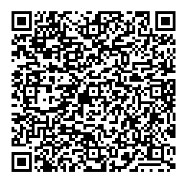 Підписувач:Кальченко Сергій ВіталійовичСертифікат: 58E2D9E7F900307B040000002A093100CF118F00Дійсний до: 25.01.2023 0:00:00Апарат Верховної Ради України № 04-28/04-2022/64266 від 17.04.2022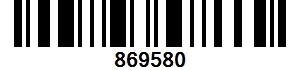 